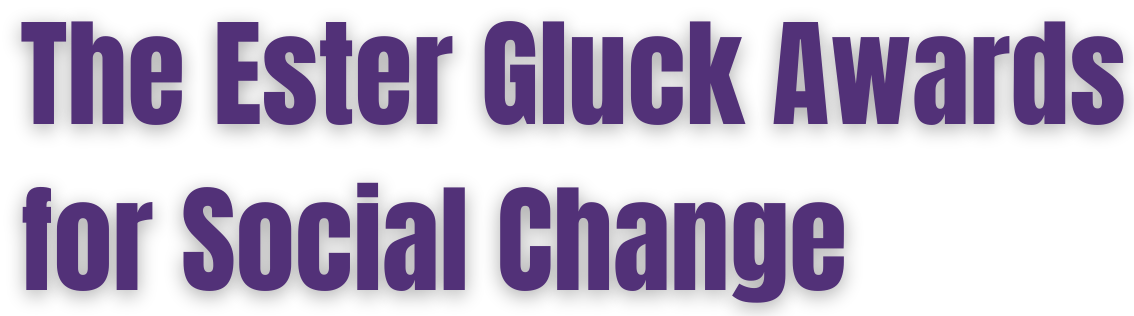 APPLICATION FORMPlease complete the following application form. There are three options for returning this form:-Download and complete electronically then return to estergluckawards@separatedchild.orgPrint and complete by hand then scan back to estergluckawards@separatedchild.orgPrint and complete by hand then send to ‘The Ester Gluck Awards, The Separated Child Foundation, 116 Silvermere Road, London, SE6 4QT’If you need any assistance with completing the form, please contact estergluckawards@separatedchild.org Data sharingWith your permission, your submitted application, and any other information you provide at the application stage can be submitted for its storage, processing and use. Any relevant information produced during the application process concerning your application can be stored, processed and used.The Separated Child Foundation is directly accountable to you for its holding and processing of your information, including any personal data and confidential information. It is held in accordance with its Data Protection policy. The Separated Child Foundation complies with the requirements of GDPR, and is committed to upholding the data protection principles, and protecting your information. The Information Commissioner’s Office also has a useful guide for organisations, which outlines the data protection principles.Contact usIf you need more information about how to apply, please email estergluckawards@separatedchild.org About the person nominating themselves or being nominated Please give full name, country of origin, age, length of time in the UK…and anything you would us to know about the nominee(s)! If it is a group of people, please give as much detail as possible. If you are nominating someone elsePlease tell us how you know the person /people you are nominating, how long you have known them and why you want to nominate them. Name and contact details of the person being nominatedContact address, email address and telephone number.Which award is the nomination for?     Junior award for separated child/children aged up to 16    Senior award for separated young person/people between 16 to 21Please tell us about the idea / project, and how it came aboutWhat is the positive change you were trying to make? How many people were involved in creating your project? How many people were and will be involved in seeing/hearing/reading your project? How did you / how will you measure success?Is there anything else you would like us to know? Supplementary information Please provide information about any attachments (e.g. documents, flyers, photographs etc) you wish to add to this nomination application. If you would like to share a weblink, please do so below.  References Please provide the names and contact details of two referees who can tell us about the nominated idea/project. At least one reference should be from an adult who knows the nominee and the idea/project (teacher, key worker, social worker etc). Declaration Name: Signature: Date: 